Urząd Lotnictwa CywilnegoUrząd Lotnictwa CywilnegoUrząd Lotnictwa CywilnegoLISTA KONTROLNALK-PI-G-POT_PN-02LISTA KONTROLNALK-PI-G-POT_PN-02LISTA KONTROLNALK-PI-G-POT_PN-02LISTA KONTROLNALK-PI-G-POT_PN-02LISTA KONTROLNALK-PI-G-POT_PN-02LISTA KONTROLNALK-PI-G-POT_PN-02LISTA KONTROLNALK-PI-G-POT_PN-02LISTA KONTROLNALK-PI-G-POT_PN-02Nr sprawy:Nr sprawy:Nr sprawy:Temat: Temat: Ocena Programu Obsługi Technicznej i/lub Programu Niezawodności i wydanie rekomendacji do zatwierdzeniaOcena Programu Obsługi Technicznej i/lub Programu Niezawodności i wydanie rekomendacji do zatwierdzeniaOcena Programu Obsługi Technicznej i/lub Programu Niezawodności i wydanie rekomendacji do zatwierdzeniaOcena Programu Obsługi Technicznej i/lub Programu Niezawodności i wydanie rekomendacji do zatwierdzeniaOcena Programu Obsługi Technicznej i/lub Programu Niezawodności i wydanie rekomendacji do zatwierdzeniaOcena Programu Obsługi Technicznej i/lub Programu Niezawodności i wydanie rekomendacji do zatwierdzeniaOcena Programu Obsługi Technicznej i/lub Programu Niezawodności i wydanie rekomendacji do zatwierdzeniaOcena Programu Obsługi Technicznej i/lub Programu Niezawodności i wydanie rekomendacji do zatwierdzeniaOcena Programu Obsługi Technicznej i/lub Programu Niezawodności i wydanie rekomendacji do zatwierdzeniaProcedura:Procedura:PI-E-I-02 (POT_PN)PI-E-I-02 (POT_PN)PI-E-I-02 (POT_PN)PI-E-I-02 (POT_PN)PI-E-I-02 (POT_PN)PI-E-I-02 (POT_PN)PI-E-I-02 (POT_PN)PI-E-I-02 (POT_PN)PI-E-I-02 (POT_PN)Nazwa organizacji / właściciela / użytkownika:Nazwa organizacji / właściciela / użytkownika:Nazwa organizacji / właściciela / użytkownika:Nazwa organizacji / właściciela / użytkownika:Nr certyfikatu CAMO (o ile dotyczy):Nr certyfikatu CAMO (o ile dotyczy):Nr certyfikatu CAMO (o ile dotyczy):Nr certyfikatu CAMO (o ile dotyczy):Nr certyfikatu CAMO (o ile dotyczy):Nr certyfikatu CAMO (o ile dotyczy):Nr certyfikatu CAMO (o ile dotyczy):Nazwa typu statku powietrznego:Nazwa typu statku powietrznego:Nazwa typu statku powietrznego:Nazwa typu statku powietrznego:Znaki rozpoznawcze:Znaki rozpoznawcze:Znaki rozpoznawcze:Znaki rozpoznawcze:Znaki rozpoznawcze:Znaki rozpoznawcze:Znaki rozpoznawcze:Nazwa programu:Nazwa programu:Nazwa programu:Nazwa programu:Nr programu / data wyd. / nr wyd. / nr zmianyNr programu / data wyd. / nr wyd. / nr zmianyNr programu / data wyd. / nr wyd. / nr zmianyNr programu / data wyd. / nr wyd. / nr zmianyNr programu / data wyd. / nr wyd. / nr zmianyNr programu / data wyd. / nr wyd. / nr zmianyNr programu / data wyd. / nr wyd. / nr zmianyLp.Kontrolowane zagadnieniaKontrolowane zagadnieniaKontrolowane zagadnieniaKontrolowane zagadnieniaKontrolowane zagadnieniaSpr.Spr.Niezg.Niezg.NotatkiOcena formalna wnioskuOcena formalna wnioskuOcena formalna wnioskuOcena formalna wnioskuOcena formalna wnioskuSprawdzić czy wniosek złożono na obowiązującym drukuSprawdzić czy wniosek złożono na obowiązującym drukuSprawdzić czy wniosek złożono na obowiązującym drukuSprawdzić czy wniosek złożono na obowiązującym drukuSprawdzić czy wniosek złożono na obowiązującym drukuSprawdzić czy wniosek zawiera wszystkie wymagane informacjeSprawdzić czy wniosek zawiera wszystkie wymagane informacjeSprawdzić czy wniosek zawiera wszystkie wymagane informacjeSprawdzić czy wniosek zawiera wszystkie wymagane informacjeSprawdzić czy wniosek zawiera wszystkie wymagane informacjeSprawdzić czy do wniosku dołączono wymagane załącznikiSprawdzić czy do wniosku dołączono wymagane załącznikiSprawdzić czy do wniosku dołączono wymagane załącznikiSprawdzić czy do wniosku dołączono wymagane załącznikiSprawdzić czy do wniosku dołączono wymagane załącznikiSprawdzić czy wniesiono opłatę lotniczą (o ile dotyczy)Sprawdzić czy wniesiono opłatę lotniczą (o ile dotyczy)Sprawdzić czy wniesiono opłatę lotniczą (o ile dotyczy)Sprawdzić czy wniesiono opłatę lotniczą (o ile dotyczy)Sprawdzić czy wniesiono opłatę lotniczą (o ile dotyczy)Sprawdzić kwalifikowalność wnioskującegoSprawdzić kwalifikowalność wnioskującegoSprawdzić kwalifikowalność wnioskującegoSprawdzić kwalifikowalność wnioskującegoSprawdzić kwalifikowalność wnioskującegoSprawdzić czy załączona karta zatwierdzenia zawiera wymagane elementy – patrz wzórSprawdzić czy załączona karta zatwierdzenia zawiera wymagane elementy – patrz wzórSprawdzić czy załączona karta zatwierdzenia zawiera wymagane elementy – patrz wzórSprawdzić czy załączona karta zatwierdzenia zawiera wymagane elementy – patrz wzórSprawdzić czy załączona karta zatwierdzenia zawiera wymagane elementy – patrz wzórOcena merytoryczna złożonego projektuOcena merytoryczna złożonego projektuOcena merytoryczna złożonego projektuOcena merytoryczna złożonego projektuOcena merytoryczna złożonego projektuOcena nowego wydania programu dla CMPAOcena nowego wydania programu dla CMPAOcena nowego wydania programu dla CMPAOcena nowego wydania programu dla CMPAOcena nowego wydania programu dla CMPASprawdzić czy założenia do POT/PN odzwierciedlają rzeczywisty nalot roczny oraz sposób użytkowaniaSprawdzić czy założenia do POT/PN odzwierciedlają rzeczywisty nalot roczny oraz sposób użytkowaniaSprawdzić czy założenia do POT/PN odzwierciedlają rzeczywisty nalot roczny oraz sposób użytkowaniaSprawdzić czy założenia do POT/PN odzwierciedlają rzeczywisty nalot roczny oraz sposób użytkowaniaSprawdzić czy założenia do POT/PN odzwierciedlają rzeczywisty nalot roczny oraz sposób użytkowaniaSprawdzić czy zapisy w CAME dotyczące POT/PN odnoszą się do aktualnych przepisówSprawdzić czy zapisy w CAME dotyczące POT/PN odnoszą się do aktualnych przepisówSprawdzić czy zapisy w CAME dotyczące POT/PN odnoszą się do aktualnych przepisówSprawdzić czy zapisy w CAME dotyczące POT/PN odnoszą się do aktualnych przepisówSprawdzić czy zapisy w CAME dotyczące POT/PN odnoszą się do aktualnych przepisówSprawdzić czy procedury POT/PN są zgodne z zatwierdzonymi procedurami CAMESprawdzić czy procedury POT/PN są zgodne z zatwierdzonymi procedurami CAMESprawdzić czy procedury POT/PN są zgodne z zatwierdzonymi procedurami CAMESprawdzić czy procedury POT/PN są zgodne z zatwierdzonymi procedurami CAMESprawdzić czy procedury POT/PN są zgodne z zatwierdzonymi procedurami CAMEWeryfikacja zawartości POT/PN zgodnie z załączoną LK-PI-G-POT_PN-01Weryfikacja zawartości POT/PN zgodnie z załączoną LK-PI-G-POT_PN-01Weryfikacja zawartości POT/PN zgodnie z załączoną LK-PI-G-POT_PN-01Weryfikacja zawartości POT/PN zgodnie z załączoną LK-PI-G-POT_PN-01Weryfikacja zawartości POT/PN zgodnie z załączoną LK-PI-G-POT_PN-01Czy POT zawiera wszystkie czynności obowiązkowe (CMR, ALI, FAL, CDCCL) opublikowane w rekomendowanych dokumentach producentach (np. Rozdział 4 AMM) oraz wymagania NadzoruCzy POT zawiera wszystkie czynności obowiązkowe (CMR, ALI, FAL, CDCCL) opublikowane w rekomendowanych dokumentach producentach (np. Rozdział 4 AMM) oraz wymagania NadzoruCzy POT zawiera wszystkie czynności obowiązkowe (CMR, ALI, FAL, CDCCL) opublikowane w rekomendowanych dokumentach producentach (np. Rozdział 4 AMM) oraz wymagania NadzoruCzy POT zawiera wszystkie czynności obowiązkowe (CMR, ALI, FAL, CDCCL) opublikowane w rekomendowanych dokumentach producentach (np. Rozdział 4 AMM) oraz wymagania NadzoruCzy POT zawiera wszystkie czynności obowiązkowe (CMR, ALI, FAL, CDCCL) opublikowane w rekomendowanych dokumentach producentach (np. Rozdział 4 AMM) oraz wymagania NadzoruCzy POT zawiera rozdział z ograniczeniami żywotności (podzespoły LLP i HT), czy wszystkie podzespoły są uwzględnioneCzy POT zawiera rozdział z ograniczeniami żywotności (podzespoły LLP i HT), czy wszystkie podzespoły są uwzględnioneCzy POT zawiera rozdział z ograniczeniami żywotności (podzespoły LLP i HT), czy wszystkie podzespoły są uwzględnioneCzy POT zawiera rozdział z ograniczeniami żywotności (podzespoły LLP i HT), czy wszystkie podzespoły są uwzględnioneCzy POT zawiera rozdział z ograniczeniami żywotności (podzespoły LLP i HT), czy wszystkie podzespoły są uwzględnioneSprawdzić czy POT zawiera dodatkowe / alternatywne instrukcje związane z zadaniami (interwałem) wprowadzonymi na ich podstawieSprawdzić czy POT zawiera dodatkowe / alternatywne instrukcje związane z zadaniami (interwałem) wprowadzonymi na ich podstawieSprawdzić czy POT zawiera dodatkowe / alternatywne instrukcje związane z zadaniami (interwałem) wprowadzonymi na ich podstawieSprawdzić czy POT zawiera dodatkowe / alternatywne instrukcje związane z zadaniami (interwałem) wprowadzonymi na ich podstawieSprawdzić czy POT zawiera dodatkowe / alternatywne instrukcje związane z zadaniami (interwałem) wprowadzonymi na ich podstawieAnaliza ryzyka dotycząca dodatkowych / alternatywnych instrukcji zaproponowanych przez CAMO – warunek ich zatwierdzeniaAnaliza ryzyka dotycząca dodatkowych / alternatywnych instrukcji zaproponowanych przez CAMO – warunek ich zatwierdzeniaAnaliza ryzyka dotycząca dodatkowych / alternatywnych instrukcji zaproponowanych przez CAMO – warunek ich zatwierdzeniaAnaliza ryzyka dotycząca dodatkowych / alternatywnych instrukcji zaproponowanych przez CAMO – warunek ich zatwierdzeniaAnaliza ryzyka dotycząca dodatkowych / alternatywnych instrukcji zaproponowanych przez CAMO – warunek ich zatwierdzeniaSprawdzić metodą próbkowania czy POT zapewnia ciągłą zdatność do lotuDla CMPA wielkość próbki nie powinna być mniejsza niż 10% dla zadań dotyczących systemów w każdej grupie ATA, 30% dla AWL, 50% dla CMR, a w przypadku AD, STC, SB i napraw w stopniu takim, aby mieć pewność, że POT spełnia wymagania M.A.302, a całość być uzależniona od ilości stwierdzonych niezgodności.Sprawdzone w ramach „próbkowania” zadania są parafowane przez inspektora prowadzącego merytoryczną ocenę programu na marginesie złożonego do zatwierdzenia projektu, a w przypadku weryfikacji AD, STC, SB, napraw również w załączonych do wniosku statusach.W przypadku złożenia części zadaniowej POT w wersji elektronicznej (akceptowalna jest wersja edytowalna), to sprawdzone zadania są wyróżnione kolorem (funkcja cieniowanie – zmiana koloru tła).Sprawdzić metodą próbkowania czy POT zapewnia ciągłą zdatność do lotuDla CMPA wielkość próbki nie powinna być mniejsza niż 10% dla zadań dotyczących systemów w każdej grupie ATA, 30% dla AWL, 50% dla CMR, a w przypadku AD, STC, SB i napraw w stopniu takim, aby mieć pewność, że POT spełnia wymagania M.A.302, a całość być uzależniona od ilości stwierdzonych niezgodności.Sprawdzone w ramach „próbkowania” zadania są parafowane przez inspektora prowadzącego merytoryczną ocenę programu na marginesie złożonego do zatwierdzenia projektu, a w przypadku weryfikacji AD, STC, SB, napraw również w załączonych do wniosku statusach.W przypadku złożenia części zadaniowej POT w wersji elektronicznej (akceptowalna jest wersja edytowalna), to sprawdzone zadania są wyróżnione kolorem (funkcja cieniowanie – zmiana koloru tła).Sprawdzić metodą próbkowania czy POT zapewnia ciągłą zdatność do lotuDla CMPA wielkość próbki nie powinna być mniejsza niż 10% dla zadań dotyczących systemów w każdej grupie ATA, 30% dla AWL, 50% dla CMR, a w przypadku AD, STC, SB i napraw w stopniu takim, aby mieć pewność, że POT spełnia wymagania M.A.302, a całość być uzależniona od ilości stwierdzonych niezgodności.Sprawdzone w ramach „próbkowania” zadania są parafowane przez inspektora prowadzącego merytoryczną ocenę programu na marginesie złożonego do zatwierdzenia projektu, a w przypadku weryfikacji AD, STC, SB, napraw również w załączonych do wniosku statusach.W przypadku złożenia części zadaniowej POT w wersji elektronicznej (akceptowalna jest wersja edytowalna), to sprawdzone zadania są wyróżnione kolorem (funkcja cieniowanie – zmiana koloru tła).Sprawdzić metodą próbkowania czy POT zapewnia ciągłą zdatność do lotuDla CMPA wielkość próbki nie powinna być mniejsza niż 10% dla zadań dotyczących systemów w każdej grupie ATA, 30% dla AWL, 50% dla CMR, a w przypadku AD, STC, SB i napraw w stopniu takim, aby mieć pewność, że POT spełnia wymagania M.A.302, a całość być uzależniona od ilości stwierdzonych niezgodności.Sprawdzone w ramach „próbkowania” zadania są parafowane przez inspektora prowadzącego merytoryczną ocenę programu na marginesie złożonego do zatwierdzenia projektu, a w przypadku weryfikacji AD, STC, SB, napraw również w załączonych do wniosku statusach.W przypadku złożenia części zadaniowej POT w wersji elektronicznej (akceptowalna jest wersja edytowalna), to sprawdzone zadania są wyróżnione kolorem (funkcja cieniowanie – zmiana koloru tła).Sprawdzić metodą próbkowania czy POT zapewnia ciągłą zdatność do lotuDla CMPA wielkość próbki nie powinna być mniejsza niż 10% dla zadań dotyczących systemów w każdej grupie ATA, 30% dla AWL, 50% dla CMR, a w przypadku AD, STC, SB i napraw w stopniu takim, aby mieć pewność, że POT spełnia wymagania M.A.302, a całość być uzależniona od ilości stwierdzonych niezgodności.Sprawdzone w ramach „próbkowania” zadania są parafowane przez inspektora prowadzącego merytoryczną ocenę programu na marginesie złożonego do zatwierdzenia projektu, a w przypadku weryfikacji AD, STC, SB, napraw również w załączonych do wniosku statusach.W przypadku złożenia części zadaniowej POT w wersji elektronicznej (akceptowalna jest wersja edytowalna), to sprawdzone zadania są wyróżnione kolorem (funkcja cieniowanie – zmiana koloru tła).Ocena nowego wydania programu dla otCMPAOcena nowego wydania programu dla otCMPAOcena nowego wydania programu dla otCMPAOcena nowego wydania programu dla otCMPAOcena nowego wydania programu dla otCMPASprawdzić czy POT jest zgodny ze wzoremSprawdzić czy POT jest zgodny ze wzoremSprawdzić czy POT jest zgodny ze wzoremSprawdzić czy POT jest zgodny ze wzoremSprawdzić czy POT jest zgodny ze wzoremSprawdzić odniesienie do dokumentów będących podstawą programu obsługiSprawdzić odniesienie do dokumentów będących podstawą programu obsługiSprawdzić odniesienie do dokumentów będących podstawą programu obsługiSprawdzić odniesienie do dokumentów będących podstawą programu obsługiSprawdzić odniesienie do dokumentów będących podstawą programu obsługiLp.Kontrolowane zagadnieniaKontrolowane zagadnieniaKontrolowane zagadnieniaKontrolowane zagadnieniaKontrolowane zagadnieniaSpr.Spr.Niezg.Niezg.NotatkiSprawdzić czy wszystkie dodatkowe wymagania obsługowe zostały uwzględnioneSprawdzić czy wszystkie dodatkowe wymagania obsługowe zostały uwzględnioneSprawdzić czy wszystkie dodatkowe wymagania obsługowe zostały uwzględnioneSprawdzić czy wszystkie dodatkowe wymagania obsługowe zostały uwzględnioneSprawdzić czy wszystkie dodatkowe wymagania obsługowe zostały uwzględnioneSprawdzić czy POT zawiera dodatkowe / alternatywne instrukcje związane z zadaniami (interwałem) wprowadzonymi na ich podstawieSprawdzić czy POT zawiera dodatkowe / alternatywne instrukcje związane z zadaniami (interwałem) wprowadzonymi na ich podstawieSprawdzić czy POT zawiera dodatkowe / alternatywne instrukcje związane z zadaniami (interwałem) wprowadzonymi na ich podstawieSprawdzić czy POT zawiera dodatkowe / alternatywne instrukcje związane z zadaniami (interwałem) wprowadzonymi na ich podstawieSprawdzić czy POT zawiera dodatkowe / alternatywne instrukcje związane z zadaniami (interwałem) wprowadzonymi na ich podstawieAnaliza ryzyka dotycząca dodatkowych / alternatywnych instrukcji zaproponowanych przez CAMO – warunek ich zatwierdzeniaAnaliza ryzyka dotycząca dodatkowych / alternatywnych instrukcji zaproponowanych przez CAMO – warunek ich zatwierdzeniaAnaliza ryzyka dotycząca dodatkowych / alternatywnych instrukcji zaproponowanych przez CAMO – warunek ich zatwierdzeniaAnaliza ryzyka dotycząca dodatkowych / alternatywnych instrukcji zaproponowanych przez CAMO – warunek ich zatwierdzeniaAnaliza ryzyka dotycząca dodatkowych / alternatywnych instrukcji zaproponowanych przez CAMO – warunek ich zatwierdzeniaSprawdzić czy zawarte w POT zadania pilota-właściciela są zgodne z przepisami M.A.803Sprawdzić czy zawarte w POT zadania pilota-właściciela są zgodne z przepisami M.A.803Sprawdzić czy zawarte w POT zadania pilota-właściciela są zgodne z przepisami M.A.803Sprawdzić czy zawarte w POT zadania pilota-właściciela są zgodne z przepisami M.A.803Sprawdzić czy zawarte w POT zadania pilota-właściciela są zgodne z przepisami M.A.803Ocena zmiany do POT/PNOcena zmiany do POT/PNOcena zmiany do POT/PNOcena zmiany do POT/PNOcena zmiany do POT/PN Czy posiadany egzemplarz POT i/lub PN jest aktualny Czy zawiera wszystkie zmiany Czy posiadany egzemplarz POT i/lub PN jest aktualny Czy zawiera wszystkie zmiany Czy posiadany egzemplarz POT i/lub PN jest aktualny Czy zawiera wszystkie zmiany Czy posiadany egzemplarz POT i/lub PN jest aktualny Czy zawiera wszystkie zmiany Czy posiadany egzemplarz POT i/lub PN jest aktualny Czy zawiera wszystkie zmianySprawdzić czy założenia do POT/PN odzwierciedlają rzeczywisty nalot roczny oraz sposób użytkowaniaSprawdzić czy założenia do POT/PN odzwierciedlają rzeczywisty nalot roczny oraz sposób użytkowaniaSprawdzić czy założenia do POT/PN odzwierciedlają rzeczywisty nalot roczny oraz sposób użytkowaniaSprawdzić czy założenia do POT/PN odzwierciedlają rzeczywisty nalot roczny oraz sposób użytkowaniaSprawdzić czy założenia do POT/PN odzwierciedlają rzeczywisty nalot roczny oraz sposób użytkowaniaCzy procedura zatwierdzeń pośrednich jest stosowana właściwie.Jeżeli NIE, podjąć działania w celu zabrania / ograniczenia tego przywilejuCzy procedura zatwierdzeń pośrednich jest stosowana właściwie.Jeżeli NIE, podjąć działania w celu zabrania / ograniczenia tego przywilejuCzy procedura zatwierdzeń pośrednich jest stosowana właściwie.Jeżeli NIE, podjąć działania w celu zabrania / ograniczenia tego przywilejuCzy procedura zatwierdzeń pośrednich jest stosowana właściwie.Jeżeli NIE, podjąć działania w celu zabrania / ograniczenia tego przywilejuCzy procedura zatwierdzeń pośrednich jest stosowana właściwie.Jeżeli NIE, podjąć działania w celu zabrania / ograniczenia tego przywilejuSprawdzić czy zmiany do POT/PN wynikające ze zmiany dokumentów źródłowych są realizowane zgodnie z przepisem (MPD, MRBR, AMM/EMM)Sprawdzić czy zmiany do POT/PN wynikające ze zmiany dokumentów źródłowych są realizowane zgodnie z przepisem (MPD, MRBR, AMM/EMM)Sprawdzić czy zmiany do POT/PN wynikające ze zmiany dokumentów źródłowych są realizowane zgodnie z przepisem (MPD, MRBR, AMM/EMM)Sprawdzić czy zmiany do POT/PN wynikające ze zmiany dokumentów źródłowych są realizowane zgodnie z przepisem (MPD, MRBR, AMM/EMM)Sprawdzić czy zmiany do POT/PN wynikające ze zmiany dokumentów źródłowych są realizowane zgodnie z przepisem (MPD, MRBR, AMM/EMM)Sprawdzić czy w organizacji jest prowadzona analiza POT – weryfikacja zapisów w wykazie rocznej analizySprawdzić czy w organizacji jest prowadzona analiza POT – weryfikacja zapisów w wykazie rocznej analizySprawdzić czy w organizacji jest prowadzona analiza POT – weryfikacja zapisów w wykazie rocznej analizySprawdzić czy w organizacji jest prowadzona analiza POT – weryfikacja zapisów w wykazie rocznej analizySprawdzić czy w organizacji jest prowadzona analiza POT – weryfikacja zapisów w wykazie rocznej analizySprawdzić czy zmiana do POT zawiera wszystkie powtarzalne Dyrektywy zdatności (AD)Sprawdzić czy zmiana do POT zawiera wszystkie powtarzalne Dyrektywy zdatności (AD)Sprawdzić czy zmiana do POT zawiera wszystkie powtarzalne Dyrektywy zdatności (AD)Sprawdzić czy zmiana do POT zawiera wszystkie powtarzalne Dyrektywy zdatności (AD)Sprawdzić czy zmiana do POT zawiera wszystkie powtarzalne Dyrektywy zdatności (AD)Sprawdzić czy zmiana do POT zawiera wszystkie czynności obsługowe wynikające z Instrukcji Ciągłej zdatności do lotu wynikających z napraw, modyfikacjiSprawdzić czy zmiana do POT zawiera wszystkie czynności obsługowe wynikające z Instrukcji Ciągłej zdatności do lotu wynikających z napraw, modyfikacjiSprawdzić czy zmiana do POT zawiera wszystkie czynności obsługowe wynikające z Instrukcji Ciągłej zdatności do lotu wynikających z napraw, modyfikacjiSprawdzić czy zmiana do POT zawiera wszystkie czynności obsługowe wynikające z Instrukcji Ciągłej zdatności do lotu wynikających z napraw, modyfikacjiSprawdzić czy zmiana do POT zawiera wszystkie czynności obsługowe wynikające z Instrukcji Ciągłej zdatności do lotu wynikających z napraw, modyfikacjiSprawdzić czy zmiana do POT zawiera dodatkowe / alternatywne instrukcje związane z zadaniami (interwałem) wprowadzonymi na ich podstawie Sprawdzić czy zmiana do POT zawiera dodatkowe / alternatywne instrukcje związane z zadaniami (interwałem) wprowadzonymi na ich podstawie Sprawdzić czy zmiana do POT zawiera dodatkowe / alternatywne instrukcje związane z zadaniami (interwałem) wprowadzonymi na ich podstawie Sprawdzić czy zmiana do POT zawiera dodatkowe / alternatywne instrukcje związane z zadaniami (interwałem) wprowadzonymi na ich podstawie Sprawdzić czy zmiana do POT zawiera dodatkowe / alternatywne instrukcje związane z zadaniami (interwałem) wprowadzonymi na ich podstawie Analiza ryzyka dotycząca dodatkowych / alternatywnych instrukcji zaproponowanych przez CAMO – warunek ich zatwierdzeniaAnaliza ryzyka dotycząca dodatkowych / alternatywnych instrukcji zaproponowanych przez CAMO – warunek ich zatwierdzeniaAnaliza ryzyka dotycząca dodatkowych / alternatywnych instrukcji zaproponowanych przez CAMO – warunek ich zatwierdzeniaAnaliza ryzyka dotycząca dodatkowych / alternatywnych instrukcji zaproponowanych przez CAMO – warunek ich zatwierdzeniaAnaliza ryzyka dotycząca dodatkowych / alternatywnych instrukcji zaproponowanych przez CAMO – warunek ich zatwierdzeniaSprawdzić metodą próbkowania czy POT zapewnia ciągłą zdatność do lotu – w próbce należy uwzględniać zadania, które nie były próbkowane przy wcześniejszych ocenachW przypadku złożenia zmiany, która obejmuje nowy wydruk całej części zadaniowej programu (dotyczy to również wersji elektronicznej), to uzasadnienie zmiany zawarte we wniosku ma szczegółowo określać zakres wprowadzanych zmian.Sprawdzić metodą próbkowania czy POT zapewnia ciągłą zdatność do lotu – w próbce należy uwzględniać zadania, które nie były próbkowane przy wcześniejszych ocenachW przypadku złożenia zmiany, która obejmuje nowy wydruk całej części zadaniowej programu (dotyczy to również wersji elektronicznej), to uzasadnienie zmiany zawarte we wniosku ma szczegółowo określać zakres wprowadzanych zmian.Sprawdzić metodą próbkowania czy POT zapewnia ciągłą zdatność do lotu – w próbce należy uwzględniać zadania, które nie były próbkowane przy wcześniejszych ocenachW przypadku złożenia zmiany, która obejmuje nowy wydruk całej części zadaniowej programu (dotyczy to również wersji elektronicznej), to uzasadnienie zmiany zawarte we wniosku ma szczegółowo określać zakres wprowadzanych zmian.Sprawdzić metodą próbkowania czy POT zapewnia ciągłą zdatność do lotu – w próbce należy uwzględniać zadania, które nie były próbkowane przy wcześniejszych ocenachW przypadku złożenia zmiany, która obejmuje nowy wydruk całej części zadaniowej programu (dotyczy to również wersji elektronicznej), to uzasadnienie zmiany zawarte we wniosku ma szczegółowo określać zakres wprowadzanych zmian.Sprawdzić metodą próbkowania czy POT zapewnia ciągłą zdatność do lotu – w próbce należy uwzględniać zadania, które nie były próbkowane przy wcześniejszych ocenachW przypadku złożenia zmiany, która obejmuje nowy wydruk całej części zadaniowej programu (dotyczy to również wersji elektronicznej), to uzasadnienie zmiany zawarte we wniosku ma szczegółowo określać zakres wprowadzanych zmian.Czy stosowanie PN jest zgodne z zatwierdzonymi procedurami CAME / PN: czy program koncentruje się na obszarach, w których występuje
     wystarczająca ilość danych czy i jak jest prowadzona ocena techniczna / inżynierska czy w przypadku podwykonawstwa na podstawie umowy stosowanie PN
      jest zgodne z zatwierdzonymi proceduramiCzy stosowanie PN jest zgodne z zatwierdzonymi procedurami CAME / PN: czy program koncentruje się na obszarach, w których występuje
     wystarczająca ilość danych czy i jak jest prowadzona ocena techniczna / inżynierska czy w przypadku podwykonawstwa na podstawie umowy stosowanie PN
      jest zgodne z zatwierdzonymi proceduramiCzy stosowanie PN jest zgodne z zatwierdzonymi procedurami CAME / PN: czy program koncentruje się na obszarach, w których występuje
     wystarczająca ilość danych czy i jak jest prowadzona ocena techniczna / inżynierska czy w przypadku podwykonawstwa na podstawie umowy stosowanie PN
      jest zgodne z zatwierdzonymi proceduramiCzy stosowanie PN jest zgodne z zatwierdzonymi procedurami CAME / PN: czy program koncentruje się na obszarach, w których występuje
     wystarczająca ilość danych czy i jak jest prowadzona ocena techniczna / inżynierska czy w przypadku podwykonawstwa na podstawie umowy stosowanie PN
      jest zgodne z zatwierdzonymi proceduramiCzy stosowanie PN jest zgodne z zatwierdzonymi procedurami CAME / PN: czy program koncentruje się na obszarach, w których występuje
     wystarczająca ilość danych czy i jak jest prowadzona ocena techniczna / inżynierska czy w przypadku podwykonawstwa na podstawie umowy stosowanie PN
      jest zgodne z zatwierdzonymi procedurami Czy system monitorowania wymagań wynikających z zastosowania PN
     funkcjonuje poprawnie Czy monitorowane są skutki działania działań korygujących Czy PN zawiera stosowne odwołania w przypadku wyrobów
      kontrolowanych przez inne niż PN programy Czy system monitorowania wymagań wynikających z zastosowania PN
     funkcjonuje poprawnie Czy monitorowane są skutki działania działań korygujących Czy PN zawiera stosowne odwołania w przypadku wyrobów
      kontrolowanych przez inne niż PN programy Czy system monitorowania wymagań wynikających z zastosowania PN
     funkcjonuje poprawnie Czy monitorowane są skutki działania działań korygujących Czy PN zawiera stosowne odwołania w przypadku wyrobów
      kontrolowanych przez inne niż PN programy Czy system monitorowania wymagań wynikających z zastosowania PN
     funkcjonuje poprawnie Czy monitorowane są skutki działania działań korygujących Czy PN zawiera stosowne odwołania w przypadku wyrobów
      kontrolowanych przez inne niż PN programy Czy system monitorowania wymagań wynikających z zastosowania PN
     funkcjonuje poprawnie Czy monitorowane są skutki działania działań korygujących Czy PN zawiera stosowne odwołania w przypadku wyrobów
      kontrolowanych przez inne niż PN programy Czy raporty niezawodności są przekazywane zgodnie z zatwierdzoną
     procedurą Czy zawartość raportów niezawodności jest zgodna z zatwierdzoną
     procedurą Czy raporty niezawodności są przekazywane zgodnie z zatwierdzoną
     procedurą Czy zawartość raportów niezawodności jest zgodna z zatwierdzoną
     procedurą Czy raporty niezawodności są przekazywane zgodnie z zatwierdzoną
     procedurą Czy zawartość raportów niezawodności jest zgodna z zatwierdzoną
     procedurą Czy raporty niezawodności są przekazywane zgodnie z zatwierdzoną
     procedurą Czy zawartość raportów niezawodności jest zgodna z zatwierdzoną
     procedurą Czy raporty niezawodności są przekazywane zgodnie z zatwierdzoną
     procedurą Czy zawartość raportów niezawodności jest zgodna z zatwierdzoną
     procedurąRaport ocenyRaport ocenyRaport ocenyRaport ocenyRaport ocenyRaport oceny (wypełnić w przypadku stwierdzenia niezgodności) – druk Katalog ACAMRaport oceny (wypełnić w przypadku stwierdzenia niezgodności) – druk Katalog ACAMRaport oceny (wypełnić w przypadku stwierdzenia niezgodności) – druk Katalog ACAMRaport oceny (wypełnić w przypadku stwierdzenia niezgodności) – druk Katalog ACAMRaport oceny (wypełnić w przypadku stwierdzenia niezgodności) – druk Katalog ACAMPrzekazać raport wnioskodawcyPrzekazać raport wnioskodawcyPrzekazać raport wnioskodawcyPrzekazać raport wnioskodawcyPrzekazać raport wnioskodawcyZatwierdzenie programu i czynności końcoweZatwierdzenie programu i czynności końcoweZatwierdzenie programu i czynności końcoweZatwierdzenie programu i czynności końcoweZatwierdzenie programu i czynności końcoweRaport oceny – zamknięcie niezgodnościRaport oceny – zamknięcie niezgodnościRaport oceny – zamknięcie niezgodnościRaport oceny – zamknięcie niezgodnościRaport oceny – zamknięcie niezgodnościPozyskać wersję elektroniczną lub wykonać skan programu dla LTT-5Pozyskać wersję elektroniczną lub wykonać skan programu dla LTT-5Pozyskać wersję elektroniczną lub wykonać skan programu dla LTT-5Pozyskać wersję elektroniczną lub wykonać skan programu dla LTT-5Pozyskać wersję elektroniczną lub wykonać skan programu dla LTT-5Przygotowanie pakietu dokumentów do zatwierdzeniaPrzygotowanie pakietu dokumentów do zatwierdzeniaPrzygotowanie pakietu dokumentów do zatwierdzeniaPrzygotowanie pakietu dokumentów do zatwierdzeniaPrzygotowanie pakietu dokumentów do zatwierdzeniaPrzekazać za potwierdzeniem odbioru program / kartę zatwierdzenia stanowiącą zatwierdzenie programu załączoną do pisma doręczenia zatwierdzenia.Przekazać za potwierdzeniem odbioru program / kartę zatwierdzenia stanowiącą zatwierdzenie programu załączoną do pisma doręczenia zatwierdzenia.Przekazać za potwierdzeniem odbioru program / kartę zatwierdzenia stanowiącą zatwierdzenie programu załączoną do pisma doręczenia zatwierdzenia.Przekazać za potwierdzeniem odbioru program / kartę zatwierdzenia stanowiącą zatwierdzenie programu załączoną do pisma doręczenia zatwierdzenia.Przekazać za potwierdzeniem odbioru program / kartę zatwierdzenia stanowiącą zatwierdzenie programu załączoną do pisma doręczenia zatwierdzenia.Weryfikacja czy SP jest obsługiwany wg innego POT/PNJeżeli tak – cofnięcie zatwierdzenia poprzedniego POT/PN oraz żądanie złożenia zmiany do POT/PN uwzględniającej usunięcie SP z programu (dotyczy programów flotowych)Weryfikacja czy SP jest obsługiwany wg innego POT/PNJeżeli tak – cofnięcie zatwierdzenia poprzedniego POT/PN oraz żądanie złożenia zmiany do POT/PN uwzględniającej usunięcie SP z programu (dotyczy programów flotowych)Weryfikacja czy SP jest obsługiwany wg innego POT/PNJeżeli tak – cofnięcie zatwierdzenia poprzedniego POT/PN oraz żądanie złożenia zmiany do POT/PN uwzględniającej usunięcie SP z programu (dotyczy programów flotowych)Weryfikacja czy SP jest obsługiwany wg innego POT/PNJeżeli tak – cofnięcie zatwierdzenia poprzedniego POT/PN oraz żądanie złożenia zmiany do POT/PN uwzględniającej usunięcie SP z programu (dotyczy programów flotowych)Weryfikacja czy SP jest obsługiwany wg innego POT/PNJeżeli tak – cofnięcie zatwierdzenia poprzedniego POT/PN oraz żądanie złożenia zmiany do POT/PN uwzględniającej usunięcie SP z programu (dotyczy programów flotowych)Lp.Kontrolowane zagadnieniaKontrolowane zagadnieniaKontrolowane zagadnieniaKontrolowane zagadnieniaKontrolowane zagadnieniaSpr.Spr.Niezg.Niezg.NotatkiArchiwizacja dokumentów – Teczka SP/teczka organizacjiArchiwizacja dokumentów – Teczka SP/teczka organizacjiArchiwizacja dokumentów – Teczka SP/teczka organizacjiArchiwizacja dokumentów – Teczka SP/teczka organizacjiArchiwizacja dokumentów – Teczka SP/teczka organizacjiBaza danych ACAMBaza danych ACAMBaza danych ACAMBaza danych ACAMBaza danych ACAMArchiwizacja dokumentów – E-teczkaArchiwizacja dokumentów – E-teczkaArchiwizacja dokumentów – E-teczkaArchiwizacja dokumentów – E-teczkaArchiwizacja dokumentów – E-teczkaWeryfikacja czy posiadany egz. jest kompletnyWeryfikacja czy posiadany egz. jest kompletnyWeryfikacja czy posiadany egz. jest kompletnyWeryfikacja czy posiadany egz. jest kompletnyWeryfikacja czy posiadany egz. jest kompletnyWprowadzenie programu / zmiany do egz. ULCWprowadzenie programu / zmiany do egz. ULCWprowadzenie programu / zmiany do egz. ULCWprowadzenie programu / zmiany do egz. ULCWprowadzenie programu / zmiany do egz. ULCPrzekazanie wersji elektronicznej do LTT-5Przekazanie wersji elektronicznej do LTT-5Przekazanie wersji elektronicznej do LTT-5Przekazanie wersji elektronicznej do LTT-5Przekazanie wersji elektronicznej do LTT-5Uzupełnić wniosek i zakończyć listy kontrolneUzupełnić wniosek i zakończyć listy kontrolneUzupełnić wniosek i zakończyć listy kontrolneUzupełnić wniosek i zakończyć listy kontrolneUzupełnić wniosek i zakończyć listy kontrolneMiejsce na notatkiMiejsce na notatkiMiejsce na notatkiMiejsce na notatkiMiejsce na notatkiMiejsce na notatkiMiejsce na notatkiMiejsce na notatkiMiejsce na notatkiMiejsce na notatkiMiejsce na notatkiUwagi przekazano do organizacji w piśmie / raporcieUwagi przekazano do organizacji w piśmie / raporcieUwagi przekazano do organizacji w piśmie / raporcieUwagi przekazano do organizacji w piśmie / raporcieUwagi przekazano do organizacji w piśmie / raporcieNr…….…..........................................................  z dnia…..……...........Nr…….…..........................................................  z dnia…..……...........Nr…….…..........................................................  z dnia…..……...........Nr…….…..........................................................  z dnia…..……...........Nr…….…..........................................................  z dnia…..……...........Nr…….…..........................................................  z dnia…..……...........Potwierdzenie usunięcia uwag / niezgodnościPotwierdzenie usunięcia uwag / niezgodnościPotwierdzenie usunięcia uwag / niezgodnościPotwierdzenie usunięcia uwag / niezgodnościPotwierdzenie usunięcia uwag / niezgodnościPismo .…..........................................................  z dnia…...…..............Pismo .…..........................................................  z dnia…...…..............Pismo .…..........................................................  z dnia…...…..............Pismo .…..........................................................  z dnia…...…..............Pismo .…..........................................................  z dnia…...…..............Pismo .…..........................................................  z dnia…...…..............Rekomendacja (* właściwe zaznaczyć)Rekomendacja (* właściwe zaznaczyć)Rekomendacja (* właściwe zaznaczyć)Rekomendacja (* właściwe zaznaczyć)Rekomendacja (* właściwe zaznaczyć)POT/PN został oceniony i spełnia / nie spełnia* wymagania przepisów M.A.302 * POT/PN został oceniony i spełnia / nie spełnia* wymagania przepisów M.A.302 * POT/PN został oceniony i spełnia / nie spełnia* wymagania przepisów M.A.302 * POT/PN został oceniony i spełnia / nie spełnia* wymagania przepisów M.A.302 * POT/PN został oceniony i spełnia / nie spełnia* wymagania przepisów M.A.302 * POT/PN został oceniony i spełnia / nie spełnia* wymagania przepisów M.A.302 * Data Data Data Data Data Nazwisko i imię inspektora opiniującegoPodpisNazwisko i imię inspektora opiniującegoPodpisNazwisko i imię inspektora opiniującegoPodpisNazwisko i imię inspektora opiniującegoPodpisNazwisko i imię inspektora opiniującegoPodpisNazwisko i imię inspektora opiniującegoPodpis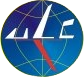 